Popov Viktor LeonidovichExperience:Position applied for: Able SeamanDate of birth: 27.07.1978 (age: 39)Citizenship: UkraineResidence permit in Ukraine: NoCountry of residence: UkraineCity of residence: OdessaPermanent address: ZALOTNOGO 40/10Contact Tel. No: +38 (048) 755-61-66 / +38 (097) 111-83-28E-Mail: PVL_1978@MAIL.RUU.S. visa: NoE.U. visa: NoUkrainian biometric international passport: Not specifiedDate available from: 09.05.2011English knowledge: PoorMinimum salary: 1200 $ per monthPositionFrom / ToVessel nameVessel typeDWTMEBHPFlagShipownerCrewingAble Seaman06.07.2012-07.02.2013Feofan ShoherevDry Cargo49722*883BELIZSOLUTA SHIPPINGAZOV SERVISOrdinary Seaman26.02.2010-30.06.2010OCEAN-LUCKRo-Ro1862715440-LIBERIANCRYSTAL WATERS SHIPPING LTDUMAOrdinary Seaman22.08.2007-13.02.2008IRAN-GAZGas Tanker11795-IRANNATIONAL IRANIAN TANKERGLOBAL SERVICEOrdinary Seaman10.01.2007-30.06.2007ANTARES39882893-GORG. NORMA MAAGEMENTIVOMAR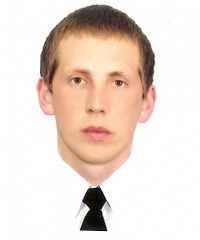 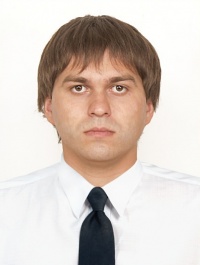 